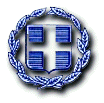 ΕΛΛΗΝΙΚΗ  ΔΗΜΟΚΡΑΤΙΑΥΠΟΥΡΓΕΙΟ ΠΑΙΔΕΙΑΣ, ΘΡΗΣΚΕΥΜΑΤΩΝ ΚΑΙ ΑΘΛΗΤΙΣΜΟΥ                                                     Βέροια  22 /  01  /  2024  ΠΕΡ. Δ/ΝΣΗ  Α/ΘΜΙΑΣ & Β/ΘΜΙΑΣ ΕΚΠ/ΣΗΣ Κ. ΜΑΚΕΔΟΝΙΑΣ                                                Αρ.πρωτ: 815                  Δ/ΝΣΗ Β/ΘΜΙΑΣ ΕΚΠ/ΣΗΣΗΜΑΘΙΑΣΑΛΕΞΑΝΔΡΕΙΟ 2o ΓΥΜΝΑΣΙΟ ΒΕΡΟΙΑΣΝ. Μπελογιάννη 2 – Προμηθέας 59131 ΒΕΡΟΙΑΤηλέφωνο: 23310– 27150E-mail: mail@2gym-veroias.ima.sch.grΘέμα : «Πρόσκληση εκδήλωσης ενδιαφέροντος για κατάθεση οικονομικής προσφοράς σχετικά με τη μετάβαση, διαμονή μαθητών και εκπαιδευτικών προς και από την Σερβία(Βελιγράδι) και την Ρουμανία (Τιμισόαρα) του Αλεξάνδρειου 2ου Γυμνασίου Βέροιας» Το ΑΛΕΞΑΝΔΡΕΙΟ 2ο Γυμνάσιο Βέροιας ζητά κατάθεση ενσφράγιστων προσφορών, σύμφωνα με το άρθρο 5 της Υ.Α. 20883/ΓΔ4/12-02-2020, (ΦΕΚ 456/τ.Β/13-2-2020) για την διοργάνωση εκπαιδευτικής επίσκεψης της Β΄ και Γ’ τάξης του σχολείου στο Βελιγράδι  της Σερβίαςκαι στην Τιμισόαρα της Ρουμανίας. Η εκδρομή πραγματοποιείται μετά από επίσημη πρόσκληση του σχολείου μας από το Πανεπιστήμιο του Βελιγραδίου στο πλαίσιο προγράμματος του Ιδρύματος Πατερικών Μελετών του Πατριαρχείου στο οποίο συμμετέχει το σχολείο μας. Αντικείμενο του διαγωνισμού είναι η ανάδειξη της καλύτερης οικονομικά και ποιοτικά προσφοράς ταξιδιωτικού γραφείου. Παρακαλούμε να μας αποστείλετε προσφορά, έως τις 5 Φεβρουαρίου  2024 και ώρα 12.00. Η αξιολόγηση των προσφορών θα πραγματοποιηθεί την ίδια μέρα και ώρα 13:00.Η μετακίνηση θα πραγματοποιηθεί από Παρασκευή 5 Απριλίου μέχρι Δευτέρα 8 Απριλίου 2024.ΠΡΟΔΙΑΓΡΑΦΕΣ Τα στοιχεία που αφορούν την εκδρομή και θα ληφθούν υπόψη για την κατάθεση της προσφοράς είναι:Προορισμός εκδρομής: Βελιγράδι Σερβίας με τρείς  (3) διανυκτερεύσεις και μια ημερήσια στην Τιμισοάρα της Ρουμανίας.Αριθμός συμμετεχόντων μαθητών: εβδομήντα οκτώ  (78) με απόκλιση συν-πλην τρείς (±3)Αριθμός συνοδών εκπαιδευτικών: Επτά (7)–(αρχηγός, πέντε(5) εκπαιδευτικοί, μια νοσηλεύτρια) Συνολικός αριθμός εκπαιδευτικών –μαθητών : 85 <   (ογδόντα πέντε)Μεταφορικό μέσο: 2 Λεωφορεία με αρχηγό γραφείου(παρακαλούμε να αναφέρετε τις θέσεις του κάθε  λεωφορείου)Κατηγορία καταλύματος: Ξενοδοχείο τεσσάρων αστέρων (4 ****) το οποίο να βρίσκεται κοντά στο κέντρο της πόλης για ευκολία πρόσβασης των μαθητών σε αυτό με πρωινό και ημιδιατροφή.  Τα περισσότερα από τα δωμάτια να είναι τρίκλινα (3/κλινα) ή δίκλινα (2/κλινα) κατά περίπτωση και για τους καθηγητές 4(τέσσερα)μονόκλινα και 2 (δυο) δίκλινα. Στην προσφορά θα πρέπει να έχει συμπεριληφθεί και ο τυχόν τοπικός τουριστικός φόρος Πρωινό και Ημιδιατροφή. Οι χώροι που θα προσφερθούν για τη  διαμονή  μαθητών  και  εκπαιδευτικών  θα πρέπει να διαθέτουν νόμιμη άδεια λειτουργίας και να πληρούν τους όρους ασφάλειας και υγιεινής. Ειδικότερα θα πρέπει να έχουν  απαραίτητα  θέρμανση,  ζεστό  νερό  και  μπάνιο εντός των δωματίων. Δεν θα γίνουν δεκτές προσφορές που προτείνουν την κατάτμηση των μαθητών του σχολείου σε διαφορετικά καταλύματα, ακόμα και αν είναι όμορα. Επίσης να προσφέρεται από το κατάλυμα δυνατότητα σύνδεσης με Internet .Η διαμονή των μαθητών μπορεί να γίνει σε δίκλινα, τρίκλινα δωμάτια με κανονικά-ομοιόμορφα κρεβάτια. Βοηθητικά κρεβάτια (ράντζα) δεν είναι αποδεκτά. Τα δωμάτια των μαθητών/τριών και συνοδών εκπαιδευτικών να βρίσκονται στον ίδιο όροφοΑσφάλιση μαθητών: Υποχρεωτική ασφάλιση αστικής επαγγελματικής ευθύνης σύμφωνα με την κείμενη νομοθεσία. Σε κάθε περίπτωση επιβάλλεται να υπάρχει και η – για τα πρακτορεία - πρόσθετη προαιρετική ασφαλιστική κάλυψη ασθένειας ή ατυχήματος. Πρόγραμμα της εκδρομής (μετακινήσεις – επισκέψεις κλπ.)Ενδεικτικά : 1η Μέρα: Αναχώρηση από Βέροια άφιξη στο Βελιγράδι, με τις απαιτούμενες με βάση το νόμο ενδιάμεσες στάσεις. Τακτοποίηση στο ξενοδοχείο, ξεκούραση , φαγητό και μία πρώτη γνωριμία με την πόλη . 2η Μέρα: Επίσκεψη στο Πανεπιστήμιο Βελιγραδίου στο τμήμα θεολογικών σπουδών,στο Μουσείο Νικόλα Τέσλα, στον Άγιο Σάββα, το Κοινοβούλιο, το Δημαρχείο, το Εθνικό Μουσείο, το Εθνικό Θέατρο, τον ιστορικό Σιδηροδρομικό Σταθμό αλλά και τα κατεστραμμένα, ακόμη, κτίρια από τους νατοϊκούς βομβαρδισμούς. Τέλος στο φρούριο κάστρο  Kalemegdan, και τη φυλακή Νεμπόισα όπου φυλακίστηκε ο Ρήγας Φεραίος. Φαγητό ξεκούραση και ελεύθερος χρόνος στον μεγάλο πεζόδρομο της οδού Κνεζ Μιχαήλοβα . 3η Μέρα: Αναχώρηση για την τρίτη μεγαλύτερη πόλη της Ρουμανίας Τιμισοάρα στον ΟρθόδοξοΚαθεδρικό Ναό, στην πλατεία Ουνίριι, το πολύχρωμο κτίριο και το πάρκο των Ρόδων. Ελεύθερος χρόνος για φαγητό και επιστροφή στο Βελιγράδι.4η Μέρα: Αναχώρηση για την ιστορική πόλη Νις. Σύντομη περιήγηση στην πόλη και αναχώρηση. Άφιξη το βράδυ στην Βέροια. Το τελικό πρόγραμμα θα διαμορφωθεί και θα συμφωνηθεί με το γραφείο που θα αναλάβει την εκπαιδευτική επίσκεψη.Δικαίωμα συμμετοχής: Δικαίωμα συμμετοχής στο διαγωνισμό έχουν όλα τα ταξιδιωτικά γραφεία, που πληρούν τις κατά νόμο προϋποθέσεις για την παροχή της εν λόγω υπηρεσίας.Σύνταξη και υποβολή προσφορών:  Μαζί με την προσφορά του, κάθε ταξιδιωτικό γραφείο και στον ίδιο φάκελο με αυτήν θα καταθέσει απαραιτήτως και υπεύθυνη δήλωση, στην οποία θα αναγράφεται ότι διαθέτει το ειδικό σήμα λειτουργίας και μάλιστα σε ισχύ. Στην προσφορά υποχρεωτικά θα καταγράφονται, επίσης, η Υποχρεωτική Ασφάλιση Ευθύνης Διοργανωτή, σύμφωνα με τη σχετική νομοθεσία, η τελική συνολική τιμή της προσφοράς και ο επιμερισμός της ανά άτομο.Αξιολόγηση προσφορών: Η αξιολόγηση των προσφορών θα γίνει από την Επιτροπή που έχει συγκροτηθεί για το συγκεκριμένο σκοπό σε διαδικασία που θα περιλαμβάνει τα παρακάτω στάδια:Α. Παραλαβή φακέλων με τις προσφορέςΒ. Αποσφράγιση των φακέλων το μεσημέρι 5Φεβρουαρίου 2024Γ. Έλεγχος πληρότητας των στοιχείωνΔ. Αξιολόγηση οικονομικών και ποιοτικών στοιχείων των προσφορώνΕ. Επιλογή του αναδόχου ταξιδιωτικού γραφείου.Διευκρινήσεις για την προσφοράΗ προσφορά θα περιλαμβάνει:   Έγγραφα που αποδεικνύουν την ύπαρξη σύμβασης αστικής-επαγγελματικήςευθύνης σε ισχύ & Υ.Δ ότι η ασφάλεια αστικής ευθύνης καλύπτει τα άτομα της εκδρομής και δεν έχει ξεπεραστεί το όριο της ισχύος της. Τη συνολική τιμή του οργανωμένου ταξιδιού αλλά και την επιβάρυνση ανάμαθητή/τρια. Οι παραπάνω τιμές θα πρέπει να περιλαμβάνουν και το Φ.Π.Α. και να περιέχονται: Φόροι, διόδια, φόροι ή τέλη διαμονής και γενικά οποιαδήποτε επιβάρυνση επιβάλλεται από τις τοπικές αρχές των τόπων διέλευσης ή διαμονής.Υπεύθυνη δήλωση ότι το Ταξιδιωτικό Γραφείο διαθέτει ειδικό σήμα λειτουργίας, το οποίο βρίσκεται σε ισχύ.Επίσης να αναφέρεται η δυνατότητα οποιασδήποτε επιπλέον παροχής προς τους συμμετέχοντες (π.χ. έκπτωση σε αδέλφια  ή  δωρεάν  ή  μειωμένη  συμμετοχή  μαθητών  από τη συμπλήρωση δωματίων).Το Σχολείο διατηρεί το δικαίωμα της ακύρωσης της εκπαιδευτικής επίσκεψης, λόγω μη συμπλήρωσης του αριθμού μαθητών, μη έγκρισης της μετακίνησης ή λόγω άλλης σοβαρής αιτίας (απεργιών, κακοκαιρίας, κλείσιμο συνόρων, covid-19 κ.λ.π.) χωρίς αποζημίωση του Ταξιδιωτικού Γραφείου.Επιλογή αναδόχου: Η αξιολόγηση των προσφορών, η επιλογή της πλέον συμφέρουσας προσφοράς και η ανακήρυξη του αναδόχου ταξιδιωτικού γραφείου θα γίνει  σύμφωνα με τη σχετική Υπουργική Απόφαση [Αριθμ. 20883 /ΓΔ4]. Η επιλογή του πρακτορείου θα καταγραφεί σε σχετικό πρακτικό στο οποίο θα περιγράφονται τα κριτήρια της επιλογής. Το εν λόγω πρακτικό θα αναρτηθεί στην ιστοσελίδα του σχολείου και εφόσον ζητηθεί, κοινοποιείται σε κάθε συμμετέχοντα ή/και έχοντα νόμιμο δικαίωμα προκειμένου να έχει τη δυνατότητα υποβολής ένστασης κατά της επιλογής εντός τριών (3) ημερών από τη σύνταξη του πρακτικού. Μετά την αξιολόγηση των προσφορών και την εξέταση των τυχόν ενστάσεων που έχουν υποβληθεί, θα γίνει η τελική επιλογή του ταξιδιωτικού γραφείου και μεταξύ αυτού και του σχολείου θα συνταχθεί σύμβαση οργανωμένου ταξιδιού (ιδιωτικό συμφωνητικό), σύμφωνα με την κείμενη νομοθεσία, που θα υπογραφεί από τα συμβαλλόμενα μέρη. Στη σύμβαση θα περιλαμβάνονται απαραίτητα τα εξής:Το εγκεκριμένο από το Σύλλογο Διδασκόντων αναλυτικό πρόγραμμα της εκδρομήςΤα ονόματα των ξενοδοχείων, η κατηγορία, ο αριθμός των δωματίων και κλινών και οι παρεχόμενες από αυτά υπηρεσίες.Η ασφάλεια αστικής επαγγελματικής ευθύνηςΤο συνολικό κόστος της εκδρομής και το κόστος ανά μαθητήΟι γενικοί όροι συμμετοχής στην εκδρομή.Αποδοχή Ρήτρας: Επίσης το τουριστικό γραφείο που θα αναλάβει τη διοργάνωση της εκδρομής πρέπει να αποδεχθεί ότι στους οικονομικούς όρους της σύμβασης θα προβλέπεται ως ρήτρα για την σωστή εκτέλεση της εκδρομής ποσοστό 15% του συνολικού ποσού της εκδρομής. Το ποσό αυτό θα παρακρατηθεί και θα αποδοθεί στο πρακτορείο με τη λήξη της εκδρομής και την επιβεβαίωση της σωστής εκτέλεσης όλων των όρων που θα περιλαμβάνονται στη σύμβαση.                                                                                                                  Η ΔΙΕΥΘΥΝΤΡΙΑ ΤΗΣ ΣΧΟΛΙΚΗΣ ΜΟΝΑΔΟΣ										ΜΑΡΙΑΝΝΑ ΛΟΥΚΑ